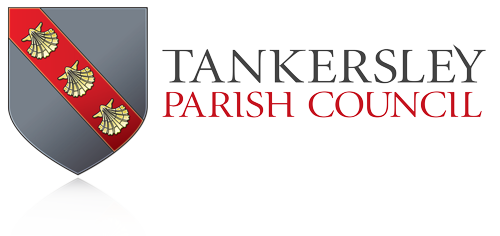 Clerk: Miss N Holt							52 Hall Wood Road 									Burncross								              Sheffield									S35 1TSEmail: clerk@tankersleypc.org						                          Minutes of the Meeting of Tankersley Parish Council held on Monday 17th June 2019In attendance were: Cllr C Smart (Chair), Cllr R Lodge (Vice Chair), Cllr Trevor Jones, Cllr David Laughton, Cllr Trevor Jones, Cllr John Hopkinson, Cllr R Barnard, Cllr D Simpson; Residents: Helen Reckless and Lynn Loxley, Taco Bell : Amy Miller, Kentucky Fried Chicken : Habil Harsad – Area Manager, Lubaos Caraba – Restaurant Manager, N Holt (Clerk). 1. Apologies received for absence from Cllr R Garforth2.To receive any declarations of pecuniary interest relating to any Agenda item.None3. To confirm the minutes of meeting held on Monday 20th May 2019, as a true and correct record.4. The Clerk presented a report to Councillors, regarding ongoing issues and actions resulting from the last meeting;The clerk confirmed that correspondence had been issued out to KFC – Birdwell on behalf of the Councillors re: amount of litter been left around the Parish and that the Management team had confirmed their attendance at this Parish meeting.  The clerk confirmed that an advert had been placed in the YLCA for the Parish Clerk position with a closing date of Friday 28/6/19.  There had been 10 enquires about the position, with one submitting an application.  However, she was still awaiting confirmed interview dates from Cllr Smart and Cllr Lodge. Cllr Smart, Cllr Lodge and Cllr Simpson confirmed that they would shortlist on the evening of the 28/6/19 with a view to interviewing on Monday the 8th July & Tuesday 9th July 2019 with potentially Thursday the 11th July being a reserve date.  The clerk confirmed that she would issue out interview questions and forward applications as and when received in order for the above Councillors to start shortlisting.The clerk confirmed that an update on the Parish website had taken place. Since the update the Parish e-mail account had received a large number of spam e-mails, leading to the Parish e-mail account being hacked and 2 month’s worth of e-mails being deleted.  The clerk confirmed that she had spoken to the web design company who had confirmed they could place an anti-spam section to the contract form at a cost of £20.60 by card payment, Councillors agreed for this to be installed.  Friends of Broadings Woodland – May agenda item and the update provided by Helen Reckless regarding on-going work which was being undertaken on creating 2019/20 - 11woodland paths.  The Chair had asked the clerk to contact the Parish insurance company to establish if volunteers were covered by the Parish Insurance to undertake the work of creating woodland paths.  The clerk confirmed that she had received confirmation that volunteers are covered by the Parish insurance.5. To discuss any matters arising from the minutes of the last meeting, not covered by agenda items.None.6.Financial Matters:c) Current and Deposit Account Statements  as at 7th June 2019                  d) Other Financial Mattersa) The clerk asked for the approval of 8 additional hours payment for the clerk’s attendance at the YLCA Training Course in April ’19.  Councillors confirmed that this was approved to process.b) Any other financial matters.  It was agreed for the anti-spam virus to be installed by the 4C Creatives at a cost of £20.60 and a pre-signed cheque was issued for the clerk to arrange installation in June 2019.  c) It was confirmed that both the Chair and Vice Chair had still not arranged to be authorised signatures on the Parish Council Bank Account despite this being raised at the last three Parish meetings.  Helen Reckless the previous Chair attended in order to sign the relevant cheques, however requested that it be noted in the minutes that this was the last time she would be signing any cheques for the Parish Council as she was no longer a Councillors and that the relevant signatures had to be arranged asap. 7. Planning 7.1 To consider and decide upon the following planning applications;a) 2019/0570 - 59 Pilley Green, Pilley, Barnsley, S75 3AB, Part first floor/part single storey extension to rear. No comments were received by the Councillors.b) 2019/0598 - Erection of detached bungalow – land adjacent 21 Pilley Green, Pilley, Barnsley, S75 3AB.  Councillors noted that an application had previously been submitted and requested the clerk to submit the following comments to BMBC Planning department on their behalf:'The drawing of the current site is of an old building format and does not include extension at number 21.  Councillors have raised concern over access to the back lane servicing the row of houses.										2019/20 - 12Councillors understand that BMBC Planning letters were sent to 4 houses across the main road and no one above 25, the row affected had no letters.Councillors noted there are no notices displayed on the roadway.Councillors understand that a previous plan had been submitted and rejected and the issues flagged up have not been rectified in the current application.  Councillors also questioned the sustainability of the access to the site and whether the design of the building is aesthetically pleasing to the surrounding area.'7.2 To receive information on the following ongoing issues and decide further action where necessary;i) 2019/0503 - To receive and update on planning application of planning permission 2018/1078 - Erection of four industrial units (B1, B2 and B8) each with 3 storey ancillary office accommodation, car parking, service yards and associated works – Wentworth Industrial Estate. The clerk read out the following response from BMBC Planning Department following the Clerk submission on behalf of the Councillors: As you are aware the Gladman Park site is part of the well-established Wentworth Industrial estate.  On such industrial sites, expected uses are B1, B2 and B8 uses, which are research and development, light industry(B1), general industrial(B2) and storage and distribution(B8).  Planning permission was granted for the erection of industrial units to accommodate these types of uses under the latest permissions 2018/1078 and 2016/0439.  A range of assessments were carried out at the planning application stage (there were several earlier permissions dating back to 2007 on the same site, the earliest of which was 2007/2148 Erection of four industrial units (B1, B2 and B8)) so the principle of these uses is well established.Once planning permission has been granted, the Local Planning Authority has no power to interfere with or have influence on what type of industrial or manufacturing facilities or processes take place within these buildings, providing an occupier of the buildings undertakes operations falling within B1, B2 and B8 uses, and complies with any relevant planning conditions.  The Government’s National Planning Policy Framework para 183 states:183. The focus of planning policies and decisions should be on whether proposed development is an acceptable use of land, rather than the control of processes or emissions (where these are subject to separate pollution control regimes). Planning decisions should assume that these regimes will operate effectively. Equally, where a planning decision has been made on a particular development, the planning issues should not be revisited through the permitting regimes operated by pollution control authorities.Metal fabrication and manufacture falls within B2 use (general industrial) and is an appropriate use on this industrial estate on this site which has planning permission for such a use.  The Council applied planning conditions to protect residential amenity  with regards to noise, and enhance biodiversity and ecology etc.,  but if there are any operations or processes undertaken within the building that may cause environmental issues, then these would properly be controlled by the Environmental Agency under an Environmental Permit, and not by the Local Planning Authority.									2019/20 - 13The application number you refer to in your email (2019/0503) relates only to conditions which were attached to the previous permission (2018/1078) and which required the submission of further information for the LPA to agree on technical matters, it does not relate to a new application.ii) 2018/1361 – To receive and update on planning application – Development off New Road (Old Marron’s Site). – Lynne Loxley, Resident - requested assistance from both Cllr Barnard and the Parish Council regarding an e-mail she had received from BMBC Planning Department on the 10/6/19 advising the ‘Demolition of existing buildings and residential development of 29 dwellings and associated works in relation the above planning application’.  Lynne Loxley advised that she was unable to identify from the revised plans provided by BMBC what shrubs were to be planted between her boundary and the above site and requested assistance from Cllr Barnard to speak with BMBC Planning Department on her behalf for a response which she was still awaiting from them.  Cllr Barnard agreed to contact BMBC and feedback to her.8. Community Action and CommunicationTo accept reports, and agree appropriate action, in relation to;a) Fly tipping – none received.b) Dog Fouling – Cllr Smart asked if Cllr Garford had replenished any of the dog waste bags, however due to Cllr Garford’s absence the matter could not be discussed.c) Anti-Social Behaviour – Cllr Hopkinson raised that a lot of anti-social behaviour had occurred outside the Welfare Hall, however this had ceased since Judith Hopkinson had spoken to the young people.d) Other Matters9. Matters requested by Councillors;a) Cllr C Smart – KFC Management -– Birdwell, Barnsley attended to discuss the amount of litter being left throughout the Parish following the correspondence issued by the Parish Council.  Amy Miller, Habil Harsad and Lubaos Caraba attended as part of the management team.  Mr Harsad explained to the Council that KFC undertook a daily 30 min clean update around the immediate area of the restaurant.  Cllr Smart highlighted the areas of concern across the Parish where KFC litter had been disposed of those being: Church lane, Tankersley Lane, New Road and Moor Lane.  Cllr Laughton asked the Management team if they could arrange for members of their staff to cover a 2/3-mile radius on a daily basis?  Mr Harsad confirmed that he could look at his team undertaking a weekly litter pick as they already undertake a weekly litter on the way to Manvers along with other fast food outlets where jackets / litter equipment is provided.  Cllr Barnard went onto highlight the role of Twiggs which a volunteer group who undertake weekly litter picks across the Borough and requested if he could take this up with the group along with contacting other fast food businesses within the area, to which the attendees agreed to. Cllr Barnard asked the Clerk to provide the contact details of KFC to discuss the possibility of Litter picking in association with Twiggs so he can liaise with them in respect of activity in the Penistone Area and can also take it up with the Chair of the South Area Council for east of the M1, i.e. that part of the Tankersley Parish which falls within the Rockingham Ward.  Cllr Barnard also went onto recommend getting the Barnsley Chronical involved to write an article.  Mr Harsad agreed for his team to start covering the Parish and the Parish Council would review the provision later on in the year. 									                 2019/20 - 14b) Cllr C Smart - YLCA April ’19 update – Village Hall Improvement Grant Fund – Page 7 – advising they will fund 20% of costs.  The clerk highlighted the article again which had been placed in the above newsletter and the possibility of accessing it to place Wi-Fi in the Welfare Hall.  Cllr Hopkinson explained that he had already looked into the YLCA  funding whilst he was securing a £50,000 grant to upgrade the facilities of the Welfare Hall and advised that the above funding wasn’t viable.  Cllr Barnard confirmed that he was aware of free Wi Fi in Penistone and provided the following contact details for the Councillors to arrange a visit to discuss: Aries Networks Ltd. Alan GarnerEmail:- alan@ariesnetworks.co.uk  and alan.garner@aiesnetworks.co.ukTel:-  (01302) 220601 and (07939) 30909510. Group Reports;None Received11. To discuss a) Progress on the 2013 Parish Plan and discuss the 2023 Plan.  Cllr Smart asked the Council if they wished to consider undertaking another Parish Plan as the current one had been achieved.  Cllr Barnard explained the possibility of drafting a Neighbourhood Plan for the Parish instead and explained the work which had been undertaken by both Penistone and Cawthorne Parish Councils in creating one, the main being that by developing one can assist the Parish with any future planning applications within the Parish.  Cllr Barnard went onto advise that the plan required a lot of work to develop it and required support from residents and suggested asking another members from either Penistone or Cawthorne to attend a future Parish meeting to discuss what it entails in drafting and maintaining a Neighbourhood plan for the Parish and re-affirmed that it takes a number of years to develop.  Cllr Barnard advised about raising this item with residents of the Parish at the next Publish meeting with a view to starting work on one next spring.  Cllr Hopkinson re-affirmed his support of such a plan highlighting how the demographics of the Parish are going to change over coming years due to the amount of housing developments taking place within the Parish.  Cllr Barnard agreed action to arrange for a member of Penistone or Cawthorne Parish Council to attend a future Parish meeting.b) Agreed the Councillors role focuses on the following:Speed Indicator Devise – Cllr SimpsonTrial Camera/ Fly Tipping Monitor - Cllr SimpsonDog Waste Bag Dispenser – Cllr GarfordBon Fire Leads – Cllr Hopkinson, Cllr Jones & Cllr LaughtonChristmas Party Lead – Cllr SmartPlanning Lead – Cllr LaughtonSocial Media – Cllr Lodge & Cllr Garford The following Councillors were also agreed to represent the following groups:Tankersley Community Association – Cllr HopkinsonPenistone Ward Alliance – Cllr LaughtonTankersley St Peters Primary School – Cllr JonesFriends of Broad Ings – Cllr LodgePolice & Communities Together – Cllr Simpson2019/20 - 1512. To discuss 2019 eventsa&b) Bonfire & Christmas Party – The clerk confirmed that she had circulated the spreadsheet to Cllr Smart & Simpson which had been compiled by the previous Clerk on tasks which had been identified to undertake the Bonfire / Christmas Party.  Cllr Simpson raised that there didn’t appear to be all the relevant contact details included. The Clerk agreed to review any further documents on the Parish laptop associated with these and forward onto the Councillors.  c) Training for new Councillors – The clerk shared some dates with the new Councillors regarding available dates for the course and confirmed that she would e-mail the details out to them for them to determine and confirm back to her.					d) It had previously been agreed that Cllr Garford would take the lead on the Parish Council’s website – WordPress.  No training was identified due to Cllr Garford’s absence at the meeting.13. To receive Correspondence and agree appropriate actionsNone ReceivedThere being no other business, the Chairperson closed the meeting at 9.29 pm.  Date of next meeting Monday 15th July 2019.    a) Expenditure    a) Expenditurei)  Clerks Salary May ’19£320.55ii) Clerks Expenses May ‘19£41.31iii) Parish Council Website Upgrade (Reimbursement to Clerk)£61.80iv) HMRC Tax for Clerk – April, May, June 2019£240.40v) ICO Annual Renewal (Reimbursement to Clerk)£40.00vi) YLCA Clerk Advert £15.00   b) Income   b) Incomei)  Interest on Deposit account – May ‘19i)  Interest on Deposit account – May ‘19£2.12ii) DVLP Grant Payment – May ‘19ii) DVLP Grant Payment – May ‘19£1,000.00Current£17,463.86Deposit£12,475.98Total£29,939.84 